https://www.ingilizceciyiz.com/ 																				        UYGUNDUROkan GÜLTEKİN	   																         09/09/2022İngilizce Öğretmeni         	Sadece sosyal medyada yayınladığımız ücretsiz İngilizce Öğretmenlerine Özel  Yazılı Soruları 	ve ihtiyacınız olan tüm evraklar için sosyal medya hesaplarımızdan bizi takip ediniz!                                            OKUL MÜDÜRÜhttps://www.facebook.com/groups/ingilizceciyiz          https://www.instagram.com/ingilizceciyiz_com/             https://twitter.com/ingilizceciyiz1 	Bu planı cep telefonunuzda kullanmak için aşağıdaki bağlantılardan mobil uygulamamızı indirin. Ücretsiz!    (Bağlantı için Ctrl + Tıkla)  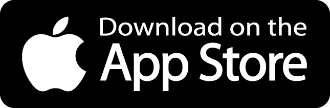 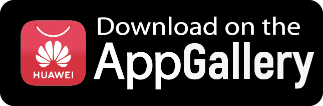 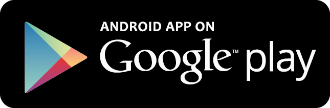 Bu plan ingilizceciyiz.com sitesinin izni ile osmankarakaya.net sitesinde paylaşılmaktadır.2022-2023 EĞİTİM ÖĞRETİM YILI ............... ORTAOKULU 7. SINIFLAR SEÇMELİ İNGİLİZCE DERSİ ÜNİTELENDİRİLMİŞ YILLIK DERS PLANI2022-2023 EĞİTİM ÖĞRETİM YILI ............... ORTAOKULU 7. SINIFLAR SEÇMELİ İNGİLİZCE DERSİ ÜNİTELENDİRİLMİŞ YILLIK DERS PLANI2022-2023 EĞİTİM ÖĞRETİM YILI ............... ORTAOKULU 7. SINIFLAR SEÇMELİ İNGİLİZCE DERSİ ÜNİTELENDİRİLMİŞ YILLIK DERS PLANI2022-2023 EĞİTİM ÖĞRETİM YILI ............... ORTAOKULU 7. SINIFLAR SEÇMELİ İNGİLİZCE DERSİ ÜNİTELENDİRİLMİŞ YILLIK DERS PLANI2022-2023 EĞİTİM ÖĞRETİM YILI ............... ORTAOKULU 7. SINIFLAR SEÇMELİ İNGİLİZCE DERSİ ÜNİTELENDİRİLMİŞ YILLIK DERS PLANI2022-2023 EĞİTİM ÖĞRETİM YILI ............... ORTAOKULU 7. SINIFLAR SEÇMELİ İNGİLİZCE DERSİ ÜNİTELENDİRİLMİŞ YILLIK DERS PLANI2022-2023 EĞİTİM ÖĞRETİM YILI ............... ORTAOKULU 7. SINIFLAR SEÇMELİ İNGİLİZCE DERSİ ÜNİTELENDİRİLMİŞ YILLIK DERS PLANI2022-2023 EĞİTİM ÖĞRETİM YILI ............... ORTAOKULU 7. SINIFLAR SEÇMELİ İNGİLİZCE DERSİ ÜNİTELENDİRİLMİŞ YILLIK DERS PLANIMONTHDAYSHOURSTHEMEFunctions and Useful LanguageLanguage Skills and Learning OutcomesMaterialsEvaluationSEPTEMBER12-1621- Appearance and PersonalityDescribing characters/peopleGiving explanations/reasonsMaking simple comparisonsMaking simple inquirieshttps://www.ingilizceciyiz.com/• Students will be able to understand clear, standard speech on appearances and personalities.• Students will be able to talk about other people’s appearances and personalities.• Students will be able to report on appearances and personalities of other people.• Students will be able to understand a simple text about appearances, personalities, and comparisons including explanations and reasons.• Students will be able to write simple pieces to compare people.Student’s bookInteractive boardTeacher’s resourcesWorksheetEducational CDHand-made puppetsReal objectsPostersVisual aidsSEPTEMBER19-2321- Appearance and PersonalityDescribing characters/peopleGiving explanations/reasonsMaking simple comparisonsMaking simple inquirieshttps://www.ingilizceciyiz.com/• Students will be able to understand clear, standard speech on appearances and personalities.• Students will be able to talk about other people’s appearances and personalities.• Students will be able to report on appearances and personalities of other people.• Students will be able to understand a simple text about appearances, personalities, and comparisons including explanations and reasons.• Students will be able to write simple pieces to compare people.Student’s bookInteractive boardTeacher’s resourcesWorksheetEducational CDHand-made puppetsReal objectsPostersVisual aidsSEPTEMBER26-3021- Appearance and PersonalityDescribing characters/peopleGiving explanations/reasonsMaking simple comparisonsMaking simple inquirieshttps://www.ingilizceciyiz.com/• Students will be able to understand clear, standard speech on appearances and personalities.• Students will be able to talk about other people’s appearances and personalities.• Students will be able to report on appearances and personalities of other people.• Students will be able to understand a simple text about appearances, personalities, and comparisons including explanations and reasons.• Students will be able to write simple pieces to compare people.Student’s bookInteractive boardTeacher’s resourcesWorksheetEducational CDHand-made puppetsReal objectsPostersVisual aidsSEPTEMBER03 Oct – 07 Oct21- Appearance and PersonalityDescribing characters/peopleGiving explanations/reasonsMaking simple comparisonsMaking simple inquirieshttps://www.ingilizceciyiz.com/• Students will be able to understand clear, standard speech on appearances and personalities.• Students will be able to talk about other people’s appearances and personalities.• Students will be able to report on appearances and personalities of other people.• Students will be able to understand a simple text about appearances, personalities, and comparisons including explanations and reasons.• Students will be able to write simple pieces to compare people.Student’s bookInteractive boardTeacher’s resourcesWorksheetEducational CDHand-made puppetsReal objectsPostersVisual aidsOCTOBER10-1422- SportsTalking about routines and dailyactivities Describing what people do regularlyGiving explanations and reasons• Students will be able to recognize frequency adverbs in simple texts.• Students will be able to ask questions related to the frequency of events.• Students will be able to talk about routines/daily activities by using frequency adverbs and giving explanations and reasons.• Students will be able to understand short and simple texts on sports.• Students will be able to write pieces about routines/daily activities by using frequency adverbs.Student’s bookInteractive boardTeacher’s resourcesWorksheetEducational CDHand-made puppetsReal objectsPostersVisual aidsOCTOBER17-2122- SportsTalking about routines and dailyactivities Describing what people do regularlyGiving explanations and reasons• Students will be able to recognize frequency adverbs in simple texts.• Students will be able to ask questions related to the frequency of events.• Students will be able to talk about routines/daily activities by using frequency adverbs and giving explanations and reasons.• Students will be able to understand short and simple texts on sports.• Students will be able to write pieces about routines/daily activities by using frequency adverbs.Student’s bookInteractive boardTeacher’s resourcesWorksheetEducational CDHand-made puppetsReal objectsPostersVisual aidsOCTOBER24-2822- SportsTalking about routines and dailyactivities Describing what people do regularlyGiving explanations and reasons• Students will be able to recognize frequency adverbs in simple texts.• Students will be able to ask questions related to the frequency of events.• Students will be able to talk about routines/daily activities by using frequency adverbs and giving explanations and reasons.• Students will be able to understand short and simple texts on sports.• Students will be able to write pieces about routines/daily activities by using frequency adverbs.Student’s bookInteractive boardTeacher’s resourcesWorksheetEducational CDHand-made puppetsReal objectsPostersVisual aids2022-2023 EĞİTİM ÖĞRETİM YILI ............... ORTAOKULU 7. SINIFLAR SEÇMELİ İNGİLİZCE DERSİ ÜNİTELENDİRİLMİŞ YILLIK DERS PLANI2022-2023 EĞİTİM ÖĞRETİM YILI ............... ORTAOKULU 7. SINIFLAR SEÇMELİ İNGİLİZCE DERSİ ÜNİTELENDİRİLMİŞ YILLIK DERS PLANI2022-2023 EĞİTİM ÖĞRETİM YILI ............... ORTAOKULU 7. SINIFLAR SEÇMELİ İNGİLİZCE DERSİ ÜNİTELENDİRİLMİŞ YILLIK DERS PLANI2022-2023 EĞİTİM ÖĞRETİM YILI ............... ORTAOKULU 7. SINIFLAR SEÇMELİ İNGİLİZCE DERSİ ÜNİTELENDİRİLMİŞ YILLIK DERS PLANI2022-2023 EĞİTİM ÖĞRETİM YILI ............... ORTAOKULU 7. SINIFLAR SEÇMELİ İNGİLİZCE DERSİ ÜNİTELENDİRİLMİŞ YILLIK DERS PLANI2022-2023 EĞİTİM ÖĞRETİM YILI ............... ORTAOKULU 7. SINIFLAR SEÇMELİ İNGİLİZCE DERSİ ÜNİTELENDİRİLMİŞ YILLIK DERS PLANI2022-2023 EĞİTİM ÖĞRETİM YILI ............... ORTAOKULU 7. SINIFLAR SEÇMELİ İNGİLİZCE DERSİ ÜNİTELENDİRİLMİŞ YILLIK DERS PLANI2022-2023 EĞİTİM ÖĞRETİM YILI ............... ORTAOKULU 7. SINIFLAR SEÇMELİ İNGİLİZCE DERSİ ÜNİTELENDİRİLMİŞ YILLIK DERS PLANIMONTHDAYSHOURSTHEMEFunctions and Useful LanguageLanguage Skills and Learning OutcomesMaterialsEvaluation       OCTOBER31-04 November23- BiographiesTalking about past events Making simple inquiriesTelling the time, days and dates• Students will be able to recognizespecific information in texts dealing with pastevents and dates.• Students will be able to talk about pastevents with definite time.• Students will be able to describe pastevents and experiences.• Students will be able to spot specificinformation about names and dates in pastevents in written texts.• Students will be able to write a shortand simple report about past events.Student’s bookInteractive boardTeacher’s resourcesWorksheetEducational CDHand-made puppetsReal objectsPostersVisual aids1ST WRITTEN EXAMNOVEMBER07-1123- BiographiesTalking about past events Making simple inquiriesTelling the time, days and dates• Students will be able to recognizespecific information in texts dealing with pastevents and dates.• Students will be able to talk about pastevents with definite time.• Students will be able to describe pastevents and experiences.• Students will be able to spot specificinformation about names and dates in pastevents in written texts.• Students will be able to write a shortand simple report about past events.Student’s bookInteractive boardTeacher’s resourcesWorksheetEducational CDHand-made puppetsReal objectsPostersVisual aids1ST WRITTEN EXAMNOVEMBER14-18  NOVEMBER MID-TERM HOLIDAY14-18  NOVEMBER MID-TERM HOLIDAY14-18  NOVEMBER MID-TERM HOLIDAY14-18  NOVEMBER MID-TERM HOLIDAY14-18  NOVEMBER MID-TERM HOLIDAY14-18  NOVEMBER MID-TERM HOLIDAY14-18  NOVEMBER MID-TERM HOLIDAYNOVEMBER21-2524- Wild AnimalsDescribing the frequency of actionsMaking simple suggestionsTalking about past events Giving explanations/reasonshttps://www.ingilizceciyiz.com/• Students will be able to identify the names of wild animals in simple oral texts.• Students will be able to ask people questions about characteristics of wild animals.• Students will be able to make simple suggestions.• Students will be able to report on past and present events.• Students will be able to understandpast and present events in simple texts including explanations and reasons. • Students will be able to spot the names of wild animals in simple texts.• Students will be able to write pieces describing wildlife.Student’s bookStudent’s workbookInteractive boardTeacher’s resourcesWorksheetEducational CDHand-made puppetsReal objectsPostersVisual aidsDECEMBER28-02 DEC24- Wild AnimalsDescribing the frequency of actionsMaking simple suggestionsTalking about past events Giving explanations/reasonshttps://www.ingilizceciyiz.com/• Students will be able to identify the names of wild animals in simple oral texts.• Students will be able to ask people questions about characteristics of wild animals.• Students will be able to make simple suggestions.• Students will be able to report on past and present events.• Students will be able to understandpast and present events in simple texts including explanations and reasons. • Students will be able to spot the names of wild animals in simple texts.• Students will be able to write pieces describing wildlife.Student’s bookStudent’s workbookInteractive boardTeacher’s resourcesWorksheetEducational CDHand-made puppetsReal objectsPostersVisual aidsDECEMBER05-0924- Wild AnimalsDescribing the frequency of actionsMaking simple suggestionsTalking about past events Giving explanations/reasonshttps://www.ingilizceciyiz.com/• Students will be able to identify the names of wild animals in simple oral texts.• Students will be able to ask people questions about characteristics of wild animals.• Students will be able to make simple suggestions.• Students will be able to report on past and present events.• Students will be able to understandpast and present events in simple texts including explanations and reasons. • Students will be able to spot the names of wild animals in simple texts.• Students will be able to write pieces describing wildlife.Student’s bookStudent’s workbookInteractive boardTeacher’s resourcesWorksheetEducational CDHand-made puppetsReal objectsPostersVisual aidsDECEMBER12-1624- Wild AnimalsDescribing the frequency of actionsMaking simple suggestionsTalking about past events Giving explanations/reasonshttps://www.ingilizceciyiz.com/• Students will be able to identify the names of wild animals in simple oral texts.• Students will be able to ask people questions about characteristics of wild animals.• Students will be able to make simple suggestions.• Students will be able to report on past and present events.• Students will be able to understandpast and present events in simple texts including explanations and reasons. • Students will be able to spot the names of wild animals in simple texts.• Students will be able to write pieces describing wildlife.Student’s bookStudent’s workbookInteractive boardTeacher’s resourcesWorksheetEducational CDHand-made puppetsReal objectsPostersVisual aids2022-2023 EĞİTİM ÖĞRETİM YILI ............... ORTAOKULU 7. SINIFLAR SEÇMELİ İNGİLİZCE DERSİ ÜNİTELENDİRİLMİŞ YILLIK DERS PLANI2022-2023 EĞİTİM ÖĞRETİM YILI ............... ORTAOKULU 7. SINIFLAR SEÇMELİ İNGİLİZCE DERSİ ÜNİTELENDİRİLMİŞ YILLIK DERS PLANI2022-2023 EĞİTİM ÖĞRETİM YILI ............... ORTAOKULU 7. SINIFLAR SEÇMELİ İNGİLİZCE DERSİ ÜNİTELENDİRİLMİŞ YILLIK DERS PLANI2022-2023 EĞİTİM ÖĞRETİM YILI ............... ORTAOKULU 7. SINIFLAR SEÇMELİ İNGİLİZCE DERSİ ÜNİTELENDİRİLMİŞ YILLIK DERS PLANI2022-2023 EĞİTİM ÖĞRETİM YILI ............... ORTAOKULU 7. SINIFLAR SEÇMELİ İNGİLİZCE DERSİ ÜNİTELENDİRİLMİŞ YILLIK DERS PLANI2022-2023 EĞİTİM ÖĞRETİM YILI ............... ORTAOKULU 7. SINIFLAR SEÇMELİ İNGİLİZCE DERSİ ÜNİTELENDİRİLMİŞ YILLIK DERS PLANI2022-2023 EĞİTİM ÖĞRETİM YILI ............... ORTAOKULU 7. SINIFLAR SEÇMELİ İNGİLİZCE DERSİ ÜNİTELENDİRİLMİŞ YILLIK DERS PLANI2022-2023 EĞİTİM ÖĞRETİM YILI ............... ORTAOKULU 7. SINIFLAR SEÇMELİ İNGİLİZCE DERSİ ÜNİTELENDİRİLMİŞ YILLIK DERS PLANIMONTHDAYSHOURSTHEMEFunctions and Useful LanguageLanguage Skills and Learning OutcomesMaterialsEvaluationDECEMBER19-2325- TelevisionDescribing what people do regularlyExpressing preferencesStating personal opinionsTalking about past events• Students will be able to understand simple oral texts about daily routines and preferences.• Students will be able to ask questions about preferences of other people.• Students will be able to talk about past events and personal experiences.• Students will be able to state their preferences.• Students will be able to describe past events in a simple way.• Students will be able to understand simple texts about daily routines and preferences.• Students will be able to understand simple texts about past events.• Students will be able to write pieces about daily routines and preferences.Student’s bookInteractive boardTeacher’s resourcesWorksheetEducational CDHand-made puppetsReal objectsPostersVisual aids2ND WRITTEN EXAMDECEMBER26-3025- TelevisionDescribing what people do regularlyExpressing preferencesStating personal opinionsTalking about past events• Students will be able to understand simple oral texts about daily routines and preferences.• Students will be able to ask questions about preferences of other people.• Students will be able to talk about past events and personal experiences.• Students will be able to state their preferences.• Students will be able to describe past events in a simple way.• Students will be able to understand simple texts about daily routines and preferences.• Students will be able to understand simple texts about past events.• Students will be able to write pieces about daily routines and preferences.Student’s bookInteractive boardTeacher’s resourcesWorksheetEducational CDHand-made puppetsReal objectsPostersVisual aids2ND WRITTEN EXAMJANUARY02-0625- TelevisionDescribing what people do regularlyExpressing preferencesStating personal opinionsTalking about past events• Students will be able to understand simple oral texts about daily routines and preferences.• Students will be able to ask questions about preferences of other people.• Students will be able to talk about past events and personal experiences.• Students will be able to state their preferences.• Students will be able to describe past events in a simple way.• Students will be able to understand simple texts about daily routines and preferences.• Students will be able to understand simple texts about past events.• Students will be able to write pieces about daily routines and preferences.Student’s bookInteractive boardTeacher’s resourcesWorksheetEducational CDHand-made puppetsReal objectsPostersVisual aids2ND WRITTEN EXAMJANUARY09-1325- TelevisionDescribing what people do regularlyExpressing preferencesStating personal opinionsTalking about past events• Students will be able to understand simple oral texts about daily routines and preferences.• Students will be able to ask questions about preferences of other people.• Students will be able to talk about past events and personal experiences.• Students will be able to state their preferences.• Students will be able to describe past events in a simple way.• Students will be able to understand simple texts about daily routines and preferences.• Students will be able to understand simple texts about past events.• Students will be able to write pieces about daily routines and preferences.Student’s bookInteractive boardTeacher’s resourcesWorksheetEducational CDHand-made puppetsReal objectsPostersVisual aids2ND WRITTEN EXAMJANUARY16-2026- Celebrations23 JAN 03 FEB SEMESTER HOLIDAYMaking simple suggestionsAccepting and refusingMaking arrangements and sequencing the actionsExpressing needs and quantity• Students will be able to recognize utterances related to suggestions, needs andquantity of things.• Students will be able to talk about arrangements and sequences of actions.• Students will be able to make suggestions.• Students will be able to express needs and quantity.• Students will be able to understand texts about celebrations.• Students will be able to write invitation cards.Student’s bookInteractive boardTeacher’s resourcesWorksheetEducational CDHand-made puppetsReal objectsPostersVisual aids23 JAN 03 FEB SEMESTER HOLIDAY23 JAN 03 FEB SEMESTER HOLIDAY23 JAN 03 FEB SEMESTER HOLIDAY6- Celebrations23 JAN 03 FEB SEMESTER HOLIDAYMaking simple suggestionsAccepting and refusingMaking arrangements and sequencing the actionsExpressing needs and quantity• Students will be able to recognize utterances related to suggestions, needs andquantity of things.• Students will be able to talk about arrangements and sequences of actions.• Students will be able to make suggestions.• Students will be able to express needs and quantity.• Students will be able to understand texts about celebrations.• Students will be able to write invitation cards.Student’s bookInteractive boardTeacher’s resourcesWorksheetEducational CDHand-made puppetsReal objectsPostersVisual aidsFEBRUARY06-1026- Celebrations23 JAN 03 FEB SEMESTER HOLIDAYMaking simple suggestionsAccepting and refusingMaking arrangements and sequencing the actionsExpressing needs and quantity• Students will be able to recognize utterances related to suggestions, needs andquantity of things.• Students will be able to talk about arrangements and sequences of actions.• Students will be able to make suggestions.• Students will be able to express needs and quantity.• Students will be able to understand texts about celebrations.• Students will be able to write invitation cards.Student’s bookInteractive boardTeacher’s resourcesWorksheetEducational CDHand-made puppetsReal objectsPostersVisual aidsFEBRUARY13-1726- Celebrations23 JAN 03 FEB SEMESTER HOLIDAYMaking simple suggestionsAccepting and refusingMaking arrangements and sequencing the actionsExpressing needs and quantity• Students will be able to recognize utterances related to suggestions, needs andquantity of things.• Students will be able to talk about arrangements and sequences of actions.• Students will be able to make suggestions.• Students will be able to express needs and quantity.• Students will be able to understand texts about celebrations.• Students will be able to write invitation cards.Student’s bookInteractive boardTeacher’s resourcesWorksheetEducational CDHand-made puppetsReal objectsPostersVisual aids2022-2023 EĞİTİM ÖĞRETİM YILI ............... ORTAOKULU 7. SINIFLAR SEÇMELİ İNGİLİZCE DERSİ ÜNİTELENDİRİLMİŞ YILLIK DERS PLANI2022-2023 EĞİTİM ÖĞRETİM YILI ............... ORTAOKULU 7. SINIFLAR SEÇMELİ İNGİLİZCE DERSİ ÜNİTELENDİRİLMİŞ YILLIK DERS PLANI2022-2023 EĞİTİM ÖĞRETİM YILI ............... ORTAOKULU 7. SINIFLAR SEÇMELİ İNGİLİZCE DERSİ ÜNİTELENDİRİLMİŞ YILLIK DERS PLANI2022-2023 EĞİTİM ÖĞRETİM YILI ............... ORTAOKULU 7. SINIFLAR SEÇMELİ İNGİLİZCE DERSİ ÜNİTELENDİRİLMİŞ YILLIK DERS PLANI2022-2023 EĞİTİM ÖĞRETİM YILI ............... ORTAOKULU 7. SINIFLAR SEÇMELİ İNGİLİZCE DERSİ ÜNİTELENDİRİLMİŞ YILLIK DERS PLANI2022-2023 EĞİTİM ÖĞRETİM YILI ............... ORTAOKULU 7. SINIFLAR SEÇMELİ İNGİLİZCE DERSİ ÜNİTELENDİRİLMİŞ YILLIK DERS PLANI2022-2023 EĞİTİM ÖĞRETİM YILI ............... ORTAOKULU 7. SINIFLAR SEÇMELİ İNGİLİZCE DERSİ ÜNİTELENDİRİLMİŞ YILLIK DERS PLANI2022-2023 EĞİTİM ÖĞRETİM YILI ............... ORTAOKULU 7. SINIFLAR SEÇMELİ İNGİLİZCE DERSİ ÜNİTELENDİRİLMİŞ YILLIK DERS PLANIMONTHDAYSHOURSTHEMEFunctions and Useful LanguageLanguage Skills and Learning OutcomesMaterialsEvaluationFEBRUARY20-2427- DreamsMaking predictions • Students will be able to understand utterances about predictions and future events in simple texts.• Students will be able to talk about simple predictions.• Students will be able to report on simple predictions.• Students will be able to understand short and simple texts about predictions.• Students will be able to write pieces about predictions and future events.Student’s bookInteractive boardTeacher’s resourcesWorksheetEducational CDHand-made puppetsReal objectsPostersVisual aidsMARCH27-03 27- DreamsMaking predictions • Students will be able to understand utterances about predictions and future events in simple texts.• Students will be able to talk about simple predictions.• Students will be able to report on simple predictions.• Students will be able to understand short and simple texts about predictions.• Students will be able to write pieces about predictions and future events.Student’s bookInteractive boardTeacher’s resourcesWorksheetEducational CDHand-made puppetsReal objectsPostersVisual aidsMARCH06-1027- DreamsMaking predictions • Students will be able to understand utterances about predictions and future events in simple texts.• Students will be able to talk about simple predictions.• Students will be able to report on simple predictions.• Students will be able to understand short and simple texts about predictions.• Students will be able to write pieces about predictions and future events.Student’s bookInteractive boardTeacher’s resourcesWorksheetEducational CDHand-made puppetsReal objectsPostersVisual aidsMARCH13-1728- Public BuildingsGiving explanations/reasons• Students will be able to recognize the names of the public buildings.• Students will be able to understand explanations with reasons.• Students will be able to give explanations with reasons.• Students will be able to report on explanations with reasons.• Students will be able to write pieces about explanations with reasons.Student’s bookInteractive boardTeacher’s resourcesWorksheetEducational CDHand-made puppetsReal objectsPostersVisual aids1ST WRITTEN EXAMMARCH20-2428- Public BuildingsGiving explanations/reasons• Students will be able to recognize the names of the public buildings.• Students will be able to understand explanations with reasons.• Students will be able to give explanations with reasons.• Students will be able to report on explanations with reasons.• Students will be able to write pieces about explanations with reasons.Student’s bookInteractive boardTeacher’s resourcesWorksheetEducational CDHand-made puppetsReal objectsPostersVisual aids1ST WRITTEN EXAMMARCH27-3128- Public BuildingsGiving explanations/reasons• Students will be able to recognize the names of the public buildings.• Students will be able to understand explanations with reasons.• Students will be able to give explanations with reasons.• Students will be able to report on explanations with reasons.• Students will be able to write pieces about explanations with reasons.Student’s bookInteractive boardTeacher’s resourcesWorksheetEducational CDHand-made puppetsReal objectsPostersVisual aidsAPRIL03-0728- Public BuildingsGiving explanations/reasons• Students will be able to recognize the names of the public buildings.• Students will be able to understand explanations with reasons.• Students will be able to give explanations with reasons.• Students will be able to report on explanations with reasons.• Students will be able to write pieces about explanations with reasons.Student’s bookInteractive boardTeacher’s resourcesWorksheetEducational CDHand-made puppetsReal objectsPostersVisual aidsAPRIL10-1428- Public BuildingsGiving explanations/reasons• Students will be able to recognize the names of the public buildings.• Students will be able to understand explanations with reasons.• Students will be able to give explanations with reasons.• Students will be able to report on explanations with reasons.• Students will be able to write pieces about explanations with reasons.Student’s bookInteractive boardTeacher’s resourcesWorksheetEducational CDHand-made puppetsReal objectsPostersVisual aidsAPRIL17-20 APRILMID-TERM HOLIDAY17-20 APRILMID-TERM HOLIDAY17-20 APRILMID-TERM HOLIDAYGiving explanations/reasons• Students will be able to recognize the names of the public buildings.• Students will be able to understand explanations with reasons.• Students will be able to give explanations with reasons.• Students will be able to report on explanations with reasons.• Students will be able to write pieces about explanations with reasons.Student’s bookInteractive boardTeacher’s resourcesWorksheetEducational CDHand-made puppetsReal objectsPostersVisual aids2022-2023 EĞİTİM ÖĞRETİM YILI ............... ORTAOKULU 7. SINIFLAR SEÇMELİ İNGİLİZCE DERSİ ÜNİTELENDİRİLMİŞ YILLIK DERS PLANI2022-2023 EĞİTİM ÖĞRETİM YILI ............... ORTAOKULU 7. SINIFLAR SEÇMELİ İNGİLİZCE DERSİ ÜNİTELENDİRİLMİŞ YILLIK DERS PLANI2022-2023 EĞİTİM ÖĞRETİM YILI ............... ORTAOKULU 7. SINIFLAR SEÇMELİ İNGİLİZCE DERSİ ÜNİTELENDİRİLMİŞ YILLIK DERS PLANI2022-2023 EĞİTİM ÖĞRETİM YILI ............... ORTAOKULU 7. SINIFLAR SEÇMELİ İNGİLİZCE DERSİ ÜNİTELENDİRİLMİŞ YILLIK DERS PLANI2022-2023 EĞİTİM ÖĞRETİM YILI ............... ORTAOKULU 7. SINIFLAR SEÇMELİ İNGİLİZCE DERSİ ÜNİTELENDİRİLMİŞ YILLIK DERS PLANI2022-2023 EĞİTİM ÖĞRETİM YILI ............... ORTAOKULU 7. SINIFLAR SEÇMELİ İNGİLİZCE DERSİ ÜNİTELENDİRİLMİŞ YILLIK DERS PLANI2022-2023 EĞİTİM ÖĞRETİM YILI ............... ORTAOKULU 7. SINIFLAR SEÇMELİ İNGİLİZCE DERSİ ÜNİTELENDİRİLMİŞ YILLIK DERS PLANI2022-2023 EĞİTİM ÖĞRETİM YILI ............... ORTAOKULU 7. SINIFLAR SEÇMELİ İNGİLİZCE DERSİ ÜNİTELENDİRİLMİŞ YILLIK DERS PLANIMONTHDAYSHOURSTHEMEFunctions and Useful LanguageLanguage Skills and Learning OutcomesMaterialsEvaluationAPRIL24-2829- EnvironmentDescribing simple processesExpressing obligationGiving explanations/reasonshttps://www.ingilizceciyiz.com/• Students will be able to understand phrases and the highest frequency vocabulary about environment.• Students will be able to follow how a simple process is described in clear texts.• Students will be able to talk about obligations.• Students will be able to give simple instructions for a specific process.• Students will be able to give a simple description or presentation of a process.• Students will be able to identify specific information in various texts about environment.• Students will be able to write short, simple messages about environment.• Students will be able to write short description of a process.Student’s bookInteractive boardTeacher’s resourcesWorksheetEducational CDHand-made puppetsReal objectsPostersVisual aidsMAY01-0529- EnvironmentDescribing simple processesExpressing obligationGiving explanations/reasonshttps://www.ingilizceciyiz.com/• Students will be able to understand phrases and the highest frequency vocabulary about environment.• Students will be able to follow how a simple process is described in clear texts.• Students will be able to talk about obligations.• Students will be able to give simple instructions for a specific process.• Students will be able to give a simple description or presentation of a process.• Students will be able to identify specific information in various texts about environment.• Students will be able to write short, simple messages about environment.• Students will be able to write short description of a process.Student’s bookInteractive boardTeacher’s resourcesWorksheetEducational CDHand-made puppetsReal objectsPostersVisual aidsMAY08-1229- EnvironmentDescribing simple processesExpressing obligationGiving explanations/reasonshttps://www.ingilizceciyiz.com/• Students will be able to understand phrases and the highest frequency vocabulary about environment.• Students will be able to follow how a simple process is described in clear texts.• Students will be able to talk about obligations.• Students will be able to give simple instructions for a specific process.• Students will be able to give a simple description or presentation of a process.• Students will be able to identify specific information in various texts about environment.• Students will be able to write short, simple messages about environment.• Students will be able to write short description of a process.Student’s bookInteractive boardTeacher’s resourcesWorksheetEducational CDHand-made puppetsReal objectsPostersVisual aidsMAY15-1929- EnvironmentDescribing simple processesExpressing obligationGiving explanations/reasonshttps://www.ingilizceciyiz.com/• Students will be able to understand phrases and the highest frequency vocabulary about environment.• Students will be able to follow how a simple process is described in clear texts.• Students will be able to talk about obligations.• Students will be able to give simple instructions for a specific process.• Students will be able to give a simple description or presentation of a process.• Students will be able to identify specific information in various texts about environment.• Students will be able to write short, simple messages about environment.• Students will be able to write short description of a process.Student’s bookInteractive boardTeacher’s resourcesWorksheetEducational CDHand-made puppetsReal objectsPostersVisual aidsMAY22-26210- PlanetsMaking simple comparisonsTalking about past eventsMaking simple inquiries• Students will be able to make simple comparisons.• Students will be able to talk about past events.• Students will be able to report on general truths in various ways.• Students will be able to identify specific information in various texts about facts and general truths.• Students will be able to identify specific information about past events.• Students will be able to write short and basic descriptions of facts and general truths.Student’s bookInteractive boardTeacher’s resourcesWorksheetEducational CDHand-made puppetsReal objectsPostersVisual aids2ND WRITTEN EXAMMAY29-02210- PlanetsMaking simple comparisonsTalking about past eventsMaking simple inquiries• Students will be able to make simple comparisons.• Students will be able to talk about past events.• Students will be able to report on general truths in various ways.• Students will be able to identify specific information in various texts about facts and general truths.• Students will be able to identify specific information about past events.• Students will be able to write short and basic descriptions of facts and general truths.Student’s bookInteractive boardTeacher’s resourcesWorksheetEducational CDHand-made puppetsReal objectsPostersVisual aids2ND WRITTEN EXAMJUNE05-09210- PlanetsMaking simple comparisonsTalking about past eventsMaking simple inquiries• Students will be able to make simple comparisons.• Students will be able to talk about past events.• Students will be able to report on general truths in various ways.• Students will be able to identify specific information in various texts about facts and general truths.• Students will be able to identify specific information about past events.• Students will be able to write short and basic descriptions of facts and general truths.Student’s bookInteractive boardTeacher’s resourcesWorksheetEducational CDHand-made puppetsReal objectsPostersVisual aids2ND WRITTEN EXAMJUNE12-16210- PlanetsMaking simple comparisonsTalking about past eventsMaking simple inquiries• Students will be able to make simple comparisons.• Students will be able to talk about past events.• Students will be able to report on general truths in various ways.• Students will be able to identify specific information in various texts about facts and general truths.• Students will be able to identify specific information about past events.• Students will be able to write short and basic descriptions of facts and general truths.Student’s bookInteractive boardTeacher’s resourcesWorksheetEducational CDHand-made puppetsReal objectsPostersVisual aids2ND WRITTEN EXAM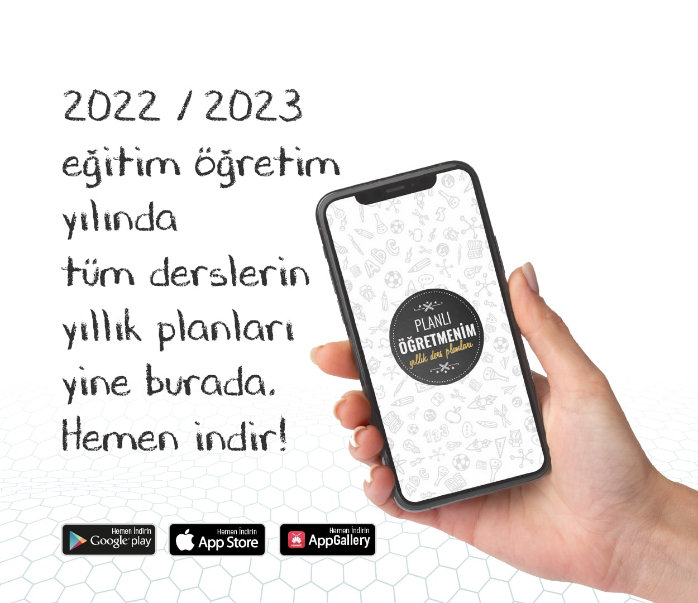 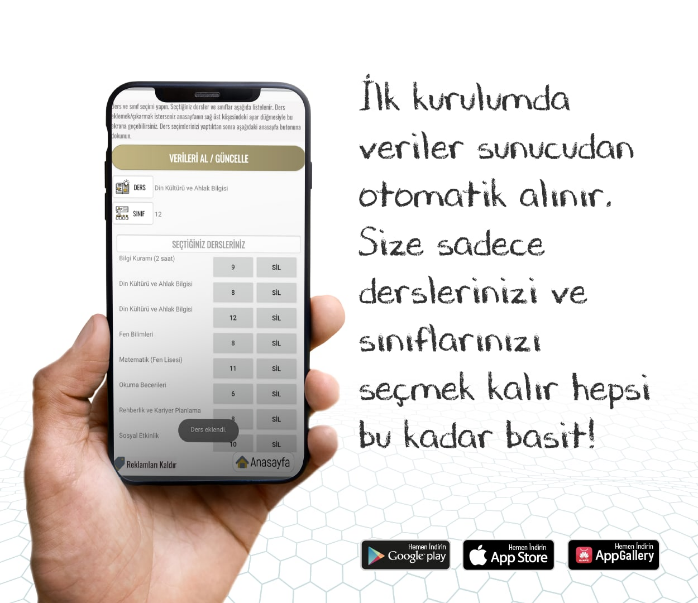 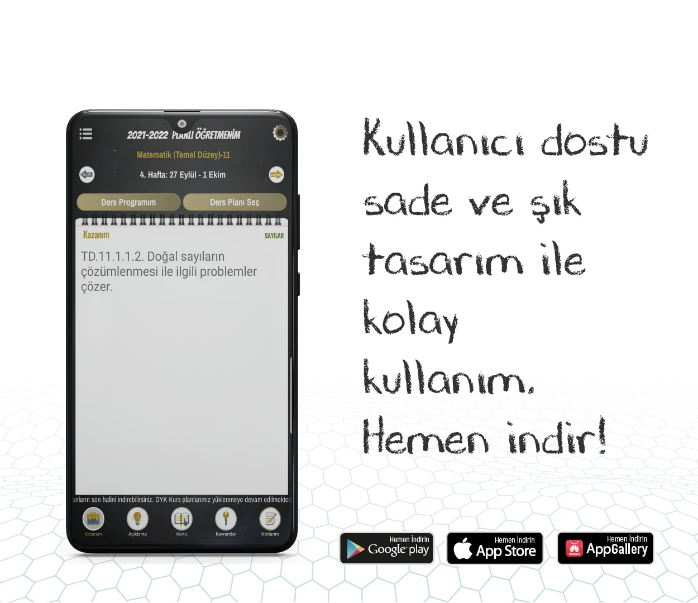 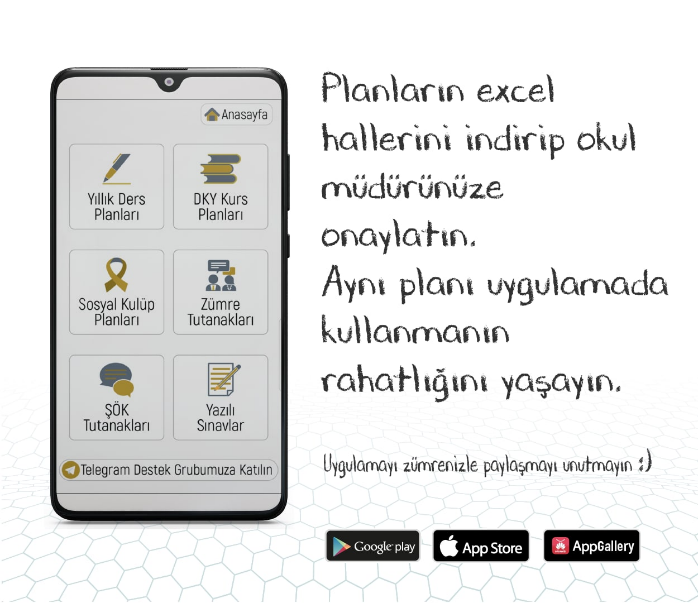 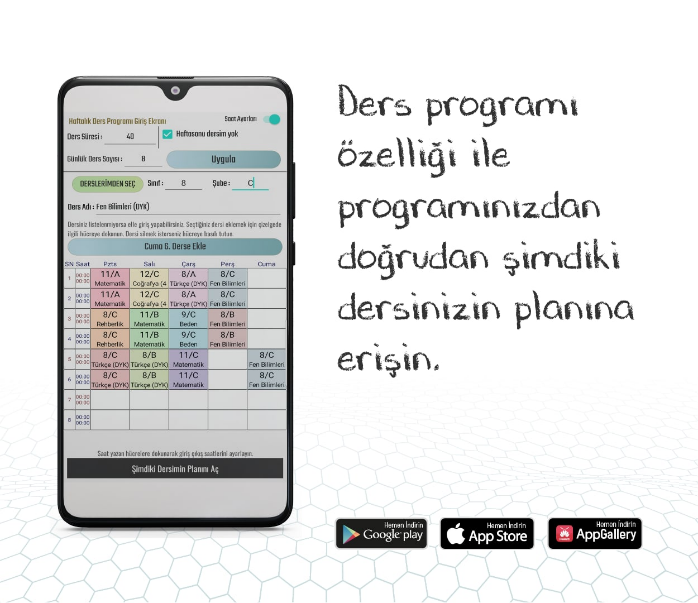 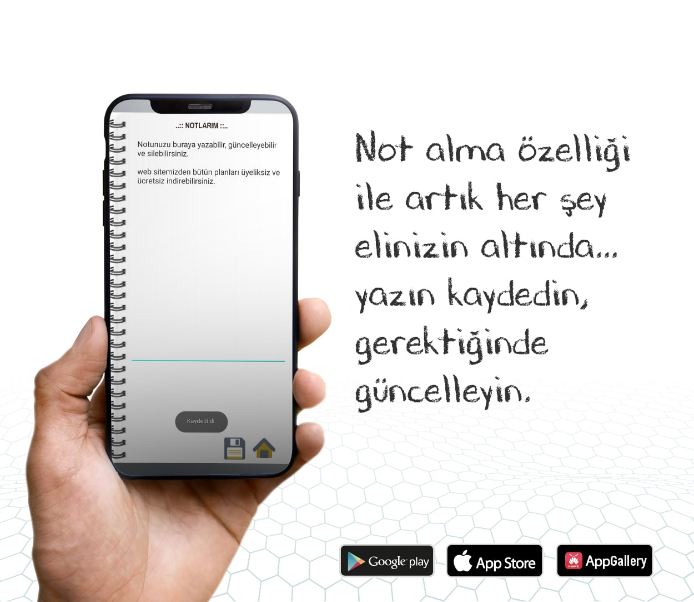 